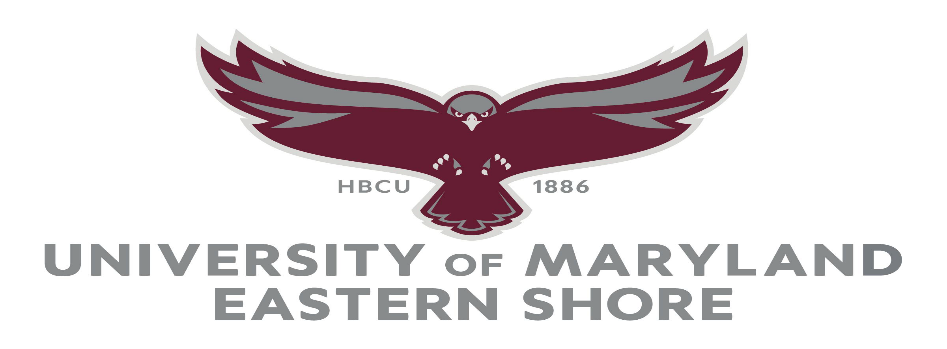 Faculty Assembly AgendaSeptember 12, 202311:00 am In person SSC TheaterVirtually through Google MeetOfficers:   Chair - Dr. Joyce Bell	(3361)				Vice Chair – Dr. Tiara Cornelius				Secretary – Ms. Corrie Cotton  (6630)Parliamentarian – Mr. Joseph Bree (6270)CUSF Representatives:  Drs. Etahe Johnson (6131) and Khadidra WashingtonMeeting ActivityResponsibilityWelcome and Call to OrderDr. Joyce Bell (1 minute)Approval of May 9, 2023 MinutesMs. Corrie Cotton (1 minute)Today’s Business President Anderson UpdatesProvost Allen UpdatesHAWK PACK UpdatesGraduate Studies and ResearchStanding Committee Updates— AcademicFaculty ConcernsNew BusinessFaculty Communication CommitteeDr. Heidi Anderson (15 minutes)Dr. Rondall Allen (10 minutes)Mr. Peter Lee & Mr. Eric Hydeman (10 minutes)Drs. LaKeisha Harris & Joseph Pitula (10 minutes)Dr. Grace Namwamba (10 minutes)Dr. Amy Hagenrater-Gooding (10 minutes)Dr. Joyce Bell (5 minutes)AnnouncementsAll Faculty (5 minutes)AdjournmentDr. Joyce Bell (1 minute)